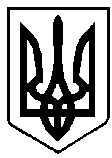 ВАРАСЬКА МІСЬКА РАДАВИКОНАВЧИЙ КОМІТЕТВАРАСЬКОЇ МІСЬКОЇ РАДИ                   Р І Ш Е Н Н Я                            25 березня 2022 року       		                                              № 112-РВ-22Про затвердження списків квартирного обліку військової частини 3045 НГУ	Враховуючи пропозиції громадської комісії з житлових питань при виконавчому комітеті Вараської міської ради (протокол №1 від 07.02.2022), лист військової частини 3045 Національної гвардії України від 28.12.2021 №993, на підставі статті 39 Житлового кодексу Української РСР, Правил обліку громадян, які потребують поліпшення житлових умов, і надання їм жилих приміщень в Українській РСР, затверджених постановою Ради Міністрів УРСР і Укрпрофради від 11 грудня 1984 р. №470, керуючись підпунктом 2 пункту «а» частини 1 статті 30, частиною 6 статті 59 Закону України “Про місцеве самоврядування в Україні”, виконавчий комітет Вараської міської ради                                                            В И Р І Ш И В :1. Затвердити списки квартирного обліку військової частини 3045 Національної гвардії України: загальна черга, першочергова черга, позачергова черга.2. Контроль за виконанням рішення покласти на заступника міського голови відповідно до розподілу функціональних обов’язків.Міський голова                             	                    Олександр МЕНЗУЛ